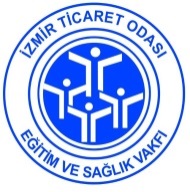 BELGELENDİRME SÜRECİ AKIŞ ŞEMASIBELGELENDİRME SÜRECİ AKIŞ ŞEMASIBelge noP02.ŞM01BELGELENDİRME SÜRECİ AKIŞ ŞEMASIBELGELENDİRME SÜRECİ AKIŞ ŞEMASIYayın20.04.2016BELGELENDİRME SÜRECİ AKIŞ ŞEMASIBELGELENDİRME SÜRECİ AKIŞ ŞEMASIRev. No06BELGELENDİRME SÜRECİ AKIŞ ŞEMASIBELGELENDİRME SÜRECİ AKIŞ ŞEMASIRev. Tarih28.09.2022SÜREÇ / AKIŞ(Başlıklar)SÜREÇ / AKIŞ(Alt Başlıklar)SORUMLUİLGİLİ DÖKÜMANAÇIKLAMADuyuruya çıkılmasıDuyuruya Çıkılma Kararının Belgelendirme MüdürüBelgelendirme Prosedürü-Duyuruya çıkılmasıDuyuru İşlemlerinin YapılmasıSınav SorumlusuBelgelendirme Prosedürü-Belgelendirme Talebinin Alınması & DeğerlendirilmesiBaşvuru Evraklarının KontrolüSınav SorumlusuBelgelendirme Prosedürü-Sınav Programının OluşturulmasıSınav Tarih ve Yerinin BelirlenmesiYazılım Sistemi ile Sınav Programının ve Akışının Oluşturulması Personel Atamasının YapılmasıBelgelendirme MüdürüBelgelendirme Prosedürü-Mesleki Yeterlilik Sınavının YapılmasıAdayların KontrolüSınavın YapılmasıSınav YapıcıBelgelendirme Prosedürü-Sınav Sonuçlarının DeğerlendirilmesiAday teorik/uygulama/mülakat sınavlarının puanlandırılmasıSınav YapıcıBelgelendirme Prosedürü-Belgelendirme Karar/OnaySınav Yapıcıların Değerlendirmelerinin Kontrolü ve DoğrulamasıKarar VericiBelgelendirme Prosedürü-Sertifikanın Düzenlenmesi ve TeslimiBelge Almaya Hak Kazananları MYK’ya BildirilmesiBelgelendirme MüdürüBelgelendirme Prosedürü-Sertifikanın Düzenlenmesi ve TeslimiSertifikaların Teslimat TakibiSınav SorumlusuBelgelendirme Prosedürü-Web sayfasında belgeli personelin duyurulmasıYazılıma belgelendirilmiş kişilerinin tanımlanması Sınav SorumlusuBelgelendirme Prosedürü-Belgelendirilmiş Kişilerin Gözetim Faaliyetinin GerçekleştirilmesiGözetimin Planlanması ve Görevlendirme YapılmasıBelgelendirme MüdürüBelgelendirme Prosedürü-Belgelendirilmiş Kişilerin Gözetim Faaliyetinin GerçekleştirilmesiGözetimin Gerçekleştirilmesi ve DeğerlendirilmesiKarar Verici Sınav YapıcıBelgelendirme Prosedürü-Belgelendirilmiş Kişilerin Gözetim Faaliyetinin GerçekleştirilmesiGözetim Sonucunun Karara BağlanmasıKarar VericiBelgelendirme Prosedürü-